PRE-TECH & PRE-CAREER - GRADE 7 EXAMS TERM 1 2023QUESTIONS (30 MARKS)Define the following terms;Safety. Safety hazard. First aid. Study the picture below and answer the questions that follow.
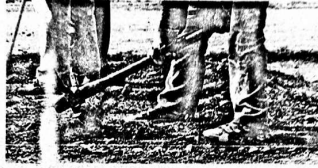 Identify the task shown in the picture.     (1 mark) Write down two safety measures that the people in the picture are observing to avoid injuries.    (2 marks) You are required to perform the following tasks in school: Mopping the classroom.Disposing waste.
Identify one safety hazard you are likely to face as you perform each of the tasks and write down the safety measures that you will observe as you carry out the tasks above. Mopping the classroom. Safety hazard  (2 marks) Safety measure Disposing waste. Safety hazard Safety measure,Complete the table below.   (4 marks)List five careers related to safety. (5marks) Outline three reasons why it is important to observe safety in day-to-day life.  (3 marks) State two types of injuries likely to occur during play in the field 'and explain their causes.   (4marks) Describe the procedure used to administer first aid for cooking oil burn. (4mks)MARKING SCHEMEA state in which conditions leading to harm are controlled in order to preserve the health and well-being of individuals. b.Unsafe conditions or objects that can harm us or cause injuries to us.Emergency care given to an ill or injured person before full medical treatment is available.Digging.Holding the handles firmly while performing the task.Wearing gloves to prevent blisters on the hand.Keeping a safe distance from each other.Safety hazard.Wet floor can cause falls. Items or objects not kept on high shelves can fall on us.Poorly arranged desks can cause falls.Safety measureCleaning spills on the floor carefully to avoid falling. Asking for help to get things on high shelves, out of reach.Wear protective clothing such as gloves and gumboots. Arranging desks properly and carefully to abvoid trips leading to falls.Safety hazard.Poorly disposed wastes like fruit peels can cause falls."Diseases from micro-organisms.Safety measureDisposing wastes properly to avoid falling as a result of fruit peels.Wearing protective clothing like gloves and gumboots to protect ourselves from disease-causing organisms.Life guards.Safety engineersRisk managerEnvironmental health and safety consultants.Crossing guards.To avoid accidents.To avoid injuries. To avoid illness.Cuts Sharp tools, equipment and furniture.Burns Touching open flames and hot objects.Corrosive substances and electricity.Scalds Touching hot liquids SteamMinor fractures Falls or slips. Remove clothing or jewellery where the injury has occurred.Place the injured area under cold running water or dip it in a container filled with cold water.Do not pop the blisters or blisters if they form.Cover the scalded area with a loosely clinging clean piece of cloth or guaze. Equipment Safe use of the equipment Hoe Use a chopping board as a protective surface. Hammer Pair of scissors Equipment Safe use of the equipment Hoe- Keeping a safe distance when doing the task.
- Using gloves to prevent blisters..
- Holding the handle firmly and carefully. Knife Use a chopping board as a protective surface. Hammer- Holding the handle firmly and carefully when performing the task.
- Wear safety eyewear to protect against flying items.
- Grip the hammer by the end of the handle. Pair of scissors- Hold the scissors appropriately and carefully.
- Do not put the fingers near the sharp cutting area.